Crna Gora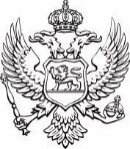 Ministarstvo ekonomskog razvoja i turizmaSlužba za opšte poslove, finansije i tehničku podrškuBroj: 016-037/23-6227/2	                                                     02. oktobar 2023.godineNa osnovu člana 18 Zakona o upravnom postupku („Službeni list CG“, br. 56/14, 20/15, 40/16 i 37/17), člana 21 stav 2 i člana 30 stav 1 Zakona o slobodnom pristupu informacijama („Službeni list CG“, br. 44/12 i 30/17), postupajući po zahtjevu NVO Institut Alternativa, iz Podgorice, zaveden kod ovog Ministarstva pod brojem: 016-037/23-6227/1 od 29. septembra 2023.godine, v.d. sekretarke ministarstva na osnovu ovlašćenja broj 016-102/23-5926/1 od 15. septembra 2023.godine, donosi R j e š e nj eI USVAJA SE zahtjev za slobodan pristup informacijama, podnosioca NVO Institut Alternativa, iz Podgorice, zaveden kod ovog Ministarstva pod brojem: 016-037/23-6227/1 od 29. septembra 2023.godine i dozvoljava pristup informacijama, kao osnovan.II Pristup predmetnim informacijama ostvariće se, dostavom putem elektronske pošte, na naznačenu mail adresu podnosioca zahtjeva.III Troškova postupka nije bilo.IV Žalba protiv ovog rješenja ne odlaže njegovo izvršenje.O b r a z l o ž e nj eDana 29. septembra 2023.godine, NVO Institut Alternativa, iz Podgorice podnijela je ovom Ministarstvu, zahtjev za slobodan pristup informaciji, zaveden kod ovog Ministarstva pod brojem: 016-037/23-6227/1, kojim je tražen pristup informaciji i to: „Zahtjevu za dodjelu budžetskih sredstava Ministarstvu ekonomskog razvoja i turizma za 2023. godinu, podnesen Ministarstvu finansija“ .Podnosilac je u zahtjevu naveo da pristup traženim informacijama želi da ostvari u elektronskoj formi i u mašinski čitljivom formatu, dostavom na e-mail: spi@institut-alternativa.org. Članom 21 stav 2 Zakona o slobodnom pristupu informacijma propisano je da je organ vlasti dužan  da omogući pristup informaciji na način iz stava 1 istog člana za koji se podnosilac zahtjeva opredijelio, osim ako zahtijevani način pristupa tehnički nije moguć.Postupajući po zahtjevu, ovo Ministarstvo je utvrdilo da se tražena informacija nalazi u njegovom posjedu u elektronskom formatu, ali ne i u mašinski čitljivom formatu. Nakon telefonske  konsultacije podnosilac zahtjeva se saglasio da informaciju dobije elektronski u postojećem formatu. Utvrđeno je da ne postoje zakonska ograničenja za objelodanjivanje predmetne informacije ili njenog dijela, čime su se stekli uslovi za primjenu odredbe člana 30 stav 1 Zakona o slobodnom pristupu informacijama („Službeni list CG”, br. 44/12 i 30/17). Odredbom člana 30 stav 1 Zakona o slobodnom pristupu informacijama, između ostalog, propisano je da organ vlasti odlučuje rješenjem kojim dozvoljava pristup traženoj informaciji ili njenom dijelu.Tražena informacija kojoj se pristup omogućava ima  121 stranicu  A4 formata, i pristup istoj omogućava se dostavljanjem putem elektronske pošte na mail adresu spi@institut-alternativa.org. Kako je Ministarstvo u posjedu traženih informacija u elektronskoj formi troskova postupka nije bilo.                                                                                                                                                                                                                                                 Žalba na ovo rješenje ne odlaže njegovo izvršenje shodno članu 36 Zakona o slobodnom pristupu informacijama.Na osnovu izloženog, shodno članu 30 stav 1 Zakona o slobodnom pristupu informacijama, odlučeno je kao u dispozitivu rješenja.UPUTSTVO O PRAVNOJ ZAŠTITI: Protiv ovog rješenja može se izjaviti žalba Savjetu Agencije za zaštitu ličnih podataka i slobodan pristup informacijama u roku od 15 dana od dana prijema rješenja, preko Ministarstva ekonomskog razvoja.                                                                                                                   V.D. SEKRETARKE                                                                                                                                                                                                                                                                         Milica MusovićDostavljeno: 	     Podnosiocu zahtjeva        -     u spise predmeta        -	     a/a